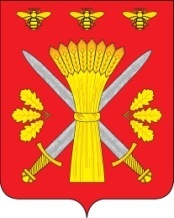 РОССИЙСКАЯ ФЕДЕРАЦИЯОРЛОВСКАЯ ОБЛАСТЬАДМИНИСТРАЦИЯ ТРОСНЯНСКОГО РАЙОНАПОСТАНОВЛЕНИЕОт 26 марта  2020   г.                                                                                                      №  64                 с.ТроснаО внесении изменений в постановление Администрации  Троснянского района от 28 сентября 2018 года  №251об утверждении муниципальной программы «Развитие физической культуры и спорта в Троснянском районе на 2019-2022 годы»В соответствии с решением Троснянского районного Совета народных депутатов № 208 от 26.12.2019   «О внесении изменений в решение Троснянского районного Совета народных депутатов о прогнозе социально экономического развития Троснянского района и бюджете района на 2019 и плановый период 2020-2021годов»,№ 207 от 26.12.2019   «О бюджете Троснянского муниципального района на 2020 и плановый период 2021-2022 годов»  и эффективного развития физической культуры и спорта в Троснянском районе, п о с т а н о в л я е т:  Внести в приложение к постановлению администрации Троснянского района от 28 сентября 2018 года № 251 «Об утверждении муниципальной программы «Развитие физической культуры и спорта в Троснянском районе на 2019-2022 годы» следующие изменения (Приложение)2.  Постановление вступает в силу со дня официального подписания,  действие его распространяются на правоотношения, возникшие с 1 января 2020года.3. Контроль за исполнением постановления возложить на заместителя главы администрации Троснянского района по социальным вопросам А.В.Фроловичева.Глава района                                                                                А.И. Насонов                                                                                                                             Приложение к постановлению«Развитие физической культуры и спорта                  в Троснянском районе  на 2019–2022 годы»№ПрограммныемероприятияИсполнителимероприятийПрограммыПланируемый объём финансирования из районного бюджетаПланируемый объём финансирования из районного бюджетаПланируемый объём финансирования из районного бюджетаПланируемый объём финансирования из районного бюджетаПланируемый объём финансирования из районного бюджетаПланируемый объём финансирования из районного бюджетаПланируемый объём финансирования из районного бюджетаПланируемый объём финансирования из районного бюджетаПланируемый объём финансирования из районного бюджетаПланируемый объём финансирования из районного бюджетаПланируемый объём финансирования из районного бюджетаПланируемый объём финансирования из районного бюджетаОжидаемый  результат от реализации мероприятий ПрограммыОжидаемый  результат от реализации мероприятий Программы№ПрограммныемероприятияИсполнителимероприятийПрограммыВсегопоПрограмме2018год2019 год2019 год2019 год2020 год2020 год2021 год2021 год2022 год2022 год2022 годОжидаемый  результат от реализации мероприятий ПрограммыОжидаемый  результат от реализации мероприятий Программы1234566677889991010Общая цель - повышение качества физического воспитания населения Троснянского районаОбщая цель - повышение качества физического воспитания населения Троснянского районаОбщая цель - повышение качества физического воспитания населения Троснянского районаОбщая цель - повышение качества физического воспитания населения Троснянского районаОбщая цель - повышение качества физического воспитания населения Троснянского районаОбщая цель - повышение качества физического воспитания населения Троснянского районаОбщая цель - повышение качества физического воспитания населения Троснянского районаОбщая цель - повышение качества физического воспитания населения Троснянского районаОбщая цель - повышение качества физического воспитания населения Троснянского районаОбщая цель - повышение качества физического воспитания населения Троснянского районаОбщая цель - повышение качества физического воспитания населения Троснянского районаОбщая цель - повышение качества физического воспитания населения Троснянского районаОбщая цель - повышение качества физического воспитания населения Троснянского районаОбщая цель - повышение качества физического воспитания населения Троснянского районаОбщая цель - повышение качества физического воспитания населения Троснянского районаОбщая цель - повышение качества физического воспитания населения Троснянского районаОбщая цель - повышение качества физического воспитания населения Троснянского района123455666778891010101.1Задача 1:Развитие физической культуры и спортаЗадача 1:Развитие физической культуры и спортаЗадача 1:Развитие физической культуры и спортаЗадача 1:Развитие физической культуры и спортаЗадача 1:Развитие физической культуры и спортаЗадача 1:Развитие физической культуры и спортаЗадача 1:Развитие физической культуры и спортаЗадача 1:Развитие физической культуры и спортаЗадача 1:Развитие физической культуры и спортаЗадача 1:Развитие физической культуры и спортаЗадача 1:Развитие физической культуры и спортаЗадача 1:Развитие физической культуры и спортаЗадача 1:Развитие физической культуры и спортаУвеличение доли граждан, систематически занимающихся физической культурой и спортом на 40%Увеличение доли граждан, систематически занимающихся физической культурой и спортом на 40%Увеличение доли граждан, систематически занимающихся физической культурой и спортом на 40%1.2Подготовка материалов и информации по вопросам физической культуры и спорта для официального сайта администрации района, газеты «Сельские зори»Отдел образования администрации Троснянского районаОтдел образования администрации Троснянского районаНе требует финансирования----------Увеличение доли граждан, систематически занимающихся физической культурой и спортом на 40%Увеличение доли граждан, систематически занимающихся физической культурой и спортом на 40%Увеличение доли граждан, систематически занимающихся физической культурой и спортом на 40%1.3Регулярное освещение в средствах массовой информации пропаганды здорового образа жизни, пропаганды физической культуры и спортаОтдел образования администрации Троснянского районаОтдел образования администрации Троснянского районаНе требует финансирования----------Увеличение доли граждан, систематически занимающихся физической культурой и спортом на 40%Увеличение доли граждан, систематически занимающихся физической культурой и спортом на 40%Увеличение доли граждан, систематически занимающихся физической культурой и спортом на 40%1.4Разработка Единого календарного плана спортивно-массовой и физкультурно-оздоровительной работыОтдел образования администрации Троснянского районаОтдел образования администрации Троснянского районаНе требует финансирования----------Увеличение доли граждан, систематически занимающихся физической культурой и спортом на 40%Увеличение доли граждан, систематически занимающихся физической культурой и спортом на 40%Увеличение доли граждан, систематически занимающихся физической культурой и спортом на 40%1.5Организация и проведение физкультурно-спортивных мероприятий на территории района (70 мероприятий в год)Отдел образования администрации Троснянского районаОтдел образования администрации Троснянского района90000в рамках текущего финансированияв рамках текущего финансирования1000010000100001000010000100001000060000Увеличение доли граждан, систематически занимающихся физической культурой и спортом на 40%Увеличение доли граждан, систематически занимающихся физической культурой и спортом на 40%Увеличение доли граждан, систематически занимающихся физической культурой и спортом на 40%1.6Чествование лучших спортсменов, тренеров и спортивных работников района по итогам прошедшего спортивного сезонаОтдел образования администрации Троснянского районаОтдел образования администрации Троснянского района7000в рамках текущего финансированияв рамках текущего финансирования00000007000Увеличение доли граждан, систематически занимающихся физической культурой и спортом на 40%Увеличение доли граждан, систематически занимающихся физической культурой и спортом на 40%Увеличение доли граждан, систематически занимающихся физической культурой и спортом на 40%1.7Проведение спортивно-массовых мероприятий посвященных праздничным и памятным датам, включение в массовые народные праздники спортивных конкурсов и мероприятийОтдел образования администрации Троснянского районаОтдел образования администрации Троснянского района40000в рамках текущего финансированияв рамках текущего финансирования10000100001000010000100001000010000100001.8Участие в спортивных мероприятиях федерального, международного уровней, областных, зональных соревнованиях по видам спортаОтдел образования администрации Троснянского районаОтдел образования администрации Троснянского района80000в рамках текущего финансированияв рамках текущего финансирования2000020000200002000020000200002000020000Улучшение результатов выступления троснянских спортсменов в областных соревнованияхУлучшение результатов выступления троснянских спортсменов в областных соревнованияхУлучшение результатов выступления троснянских спортсменов в областных соревнованиях1.9Участие в ежегодных молодежных туристических слетах и соревнованияхОтдел образования администрации Троснянского районаОтдел образования администрации Троснянского района30000в рамках текущего финансированияв рамках текущего финансирования000000030000Увеличение доли граждан, систематически занимающихся физической культурой и спортом на 40 %Увеличение доли граждан, систематически занимающихся физической культурой и спортом на 40 %Увеличение доли граждан, систематически занимающихся физической культурой и спортом на 40 %1.10Организация и проведение спортивных соревнований с учащимися общеобразовательных учреждений районаОтдел образования администрации Троснянского районаОтдел образования администрации Троснянского района40000в рамках текущего финансированияв рамках текущего финансирования1000010000100001000010000100001000010000Увеличение доли граждан, систематически занимающихся физической культурой и спортом на 40 %Увеличение доли граждан, систематически занимающихся физической культурой и спортом на 40 %Увеличение доли граждан, систематически занимающихся физической культурой и спортом на 40 %1.11Поэтапное внедрение Всероссийского физкультурно-спортивного комплекса "Готов к труду и обороне"Отдел образования администрации Троснянского районаОтдел образования администрации Троснянского района30000в рамках текущего финансированияв рамках текущего финансирования0001000010000100001000010000Увеличение доли граждан, систематически занимающихся физической культурой и спортом на 40 %Увеличение доли граждан, систематически занимающихся физической культурой и спортом на 40 %Увеличение доли граждан, систематически занимающихся физической культурой и спортом на 40 %2.1Задача 2.совершенствование системы физического воспитания различных категорий и групп населенияЗадача 2.совершенствование системы физического воспитания различных категорий и групп населенияЗадача 2.совершенствование системы физического воспитания различных категорий и групп населенияЗадача 2.совершенствование системы физического воспитания различных категорий и групп населенияЗадача 2.совершенствование системы физического воспитания различных категорий и групп населенияЗадача 2.совершенствование системы физического воспитания различных категорий и групп населенияЗадача 2.совершенствование системы физического воспитания различных категорий и групп населенияЗадача 2.совершенствование системы физического воспитания различных категорий и групп населенияЗадача 2.совершенствование системы физического воспитания различных категорий и групп населенияЗадача 2.совершенствование системы физического воспитания различных категорий и групп населенияЗадача 2.совершенствование системы физического воспитания различных категорий и групп населенияЗадача 2.совершенствование системы физического воспитания различных категорий и групп населенияЗадача 2.совершенствование системы физического воспитания различных категорий и групп населенияЗадача 2.совершенствование системы физического воспитания различных категорий и групп населенияЗадача 2.совершенствование системы физического воспитания различных категорий и групп населенияЗадача 2.совершенствование системы физического воспитания различных категорий и групп населения2.2Укрепление материально-технической базы бюджетных учреждений и бюджетных образовательных учреждений района спортивной направленности (приобретение спортивного инвентаря и оборудования)Отдел образования администрации Троснянского района110000в рамках текущего финансированияв рамках текущего финансированияв рамках текущего финансирования500005000020000200002000020000200002000020000Повышение качества подготовки троснянских спортсменов2.3Приобретение спортивного инвентаря и формы для экипировки сборных команд районаОтдел образования администрации Троснянского района100000в рамках текущего финансированияв рамках текущего финансированияв рамках текущего финансирования0020000200002000020000600006000060000Повышение качества подготовки троснянских спортсменовИтого по Программе527000000100000100000100000100000100000100000227000227000227000